So    Soil water holding capacity Definitions: The retention of water by soil is called water holding capacity. OR Simply defined soil water holing capacity is the amount of water that a given soil can hold for crop use. Explanation: Soil water holing capacity is a term that all farms should know to optimize crop production. Soil is fertile because it has humus(Partially decomposed organic matter in the upper layer of Earth crust. Soil: The whither upper layer of Earth crust which influence by animals. Soil water is made up of plant available and plant unavailable water. Plant available water is the water in thesoilprofilebetweenthefullpointandpermanentwiltingpoint(whentheplantcannolongerberevived by irrigation or rainfall). Within plant available water is readily available water (RAW). This is the water thecropcaneasilyaccess.WhentheRAWhasbeenusedupthesoilisregardedasbeingattherefillpoint. 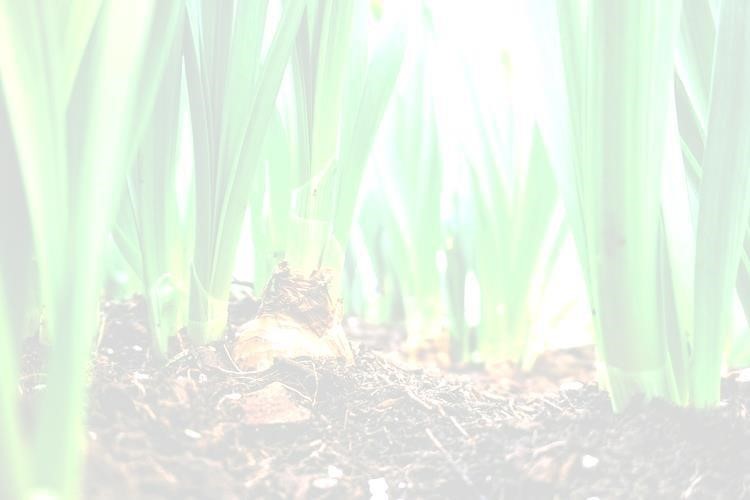 Irrigation scheduling aims to replace the RAW. But before scheduling decisions can be made the amount of RAW in the root zone needs to be known. To determine the RAW you need to know: The effective rooting depth – how much of the soil profile are rootsaccessing? The soil texture – soil texture influences the soil’s water holdingcapacity. The soil tension where crops begin to stress – for sugarcane this is about -100kPa. Effective rooting depth: The best way to determine the effective rooting depth is to dig a hole in the crop row and measure how far down the majority of the roots go. Soil texture: Many soil tests now report soil texture. If the test doesn’t have soil texture then it can be determined by hand texturing. If there are different soil layers within the effective rooting zone the soil texture for each layer needs to be determined. Calculating RAW: The rooting depth and soil texture are known the RAW in the root zone can be calculated by multiplying the depth of the root zone (m) by the typical RAW (mm/m) at a given soil tension (Table ). For example: Rooting depth is 40 cm; soil texture is a sandy loam; soil tension for irrigation is -100 kPa. From Table 1 the RAW (mm/m of soil) at -100 kPa is 70 mm. RAW in the root zone is then 70 mm × 0.4 m = 28 mm. Using RAW for scheduling: WhentheRAWisknown,cropwaterusenumberscanbeusedtocalculatewhenthecropwillagainrequire irrigation. If the RAW is 28 mm and the crop is using 14 mm per week; it will need to be irrigated in two weekstime. Table 1: Typical Raw for a range of soil types, sugar cane experience stress at -100 kPa. 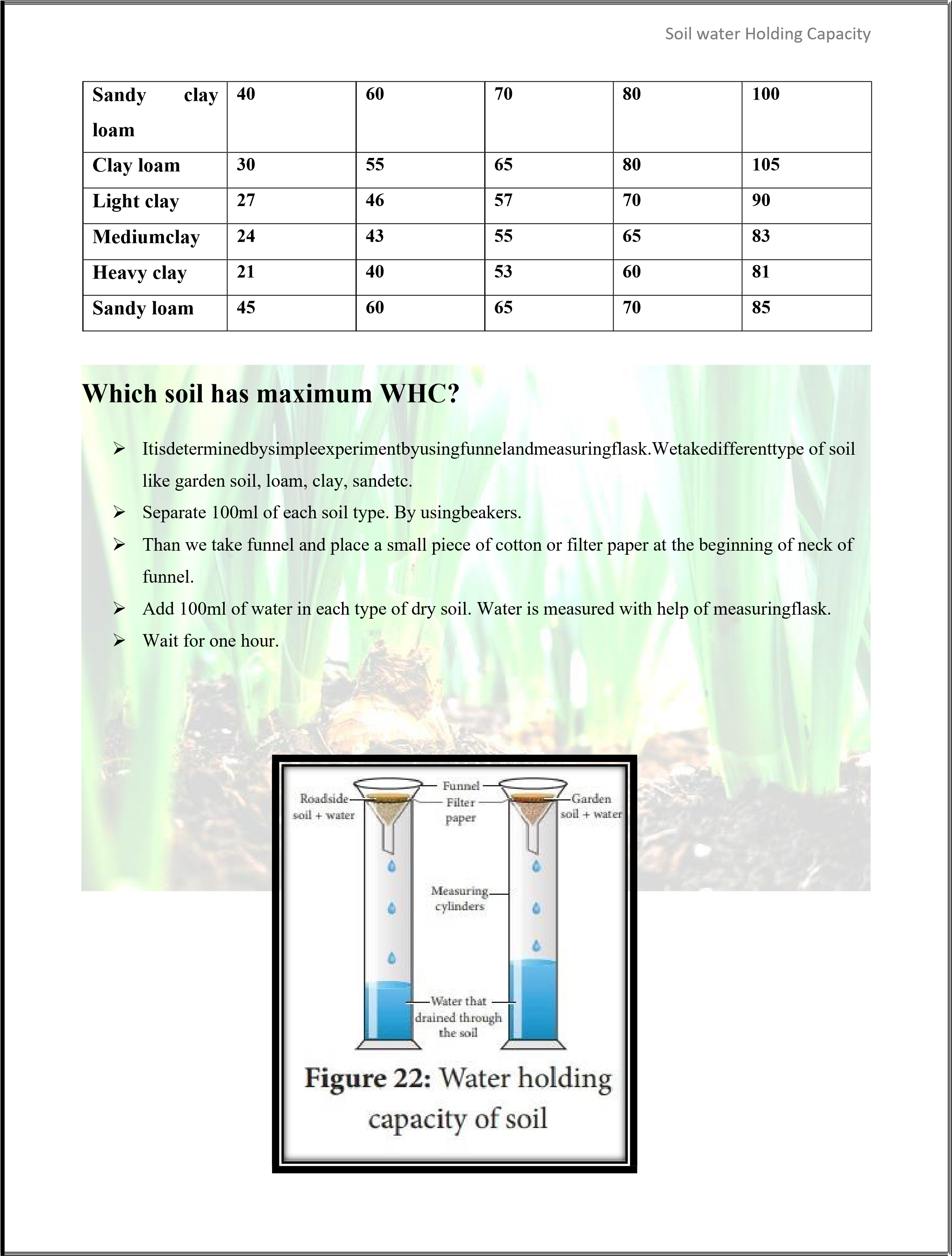 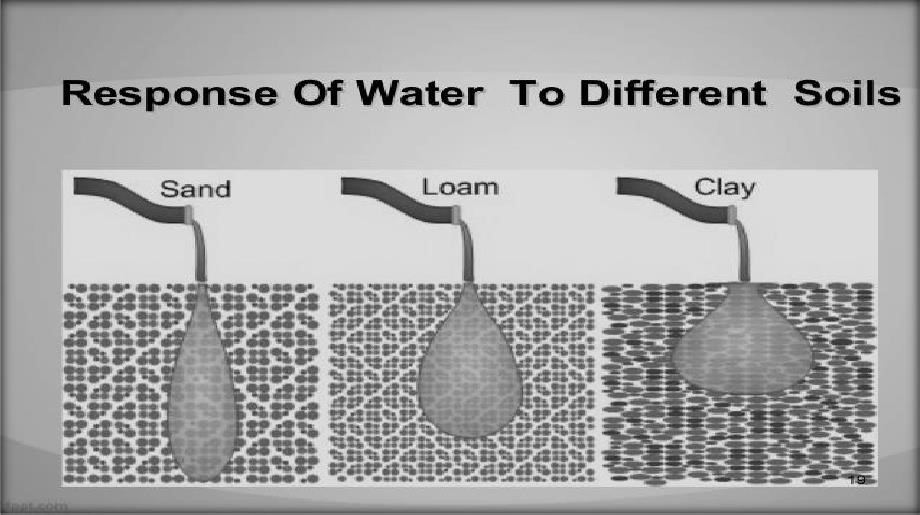 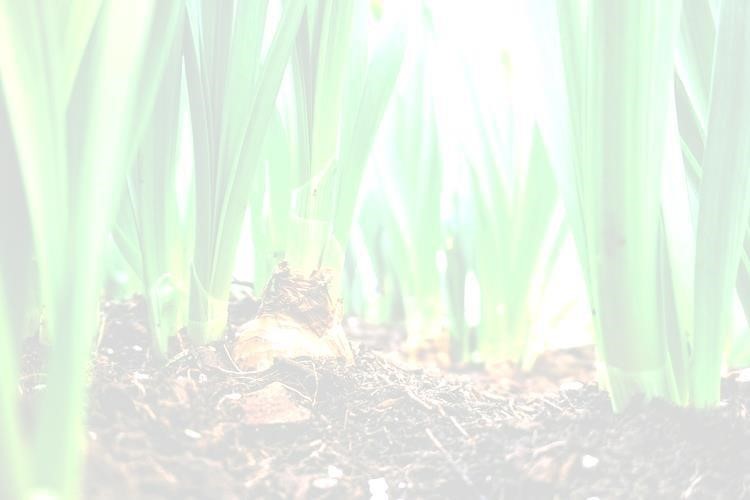 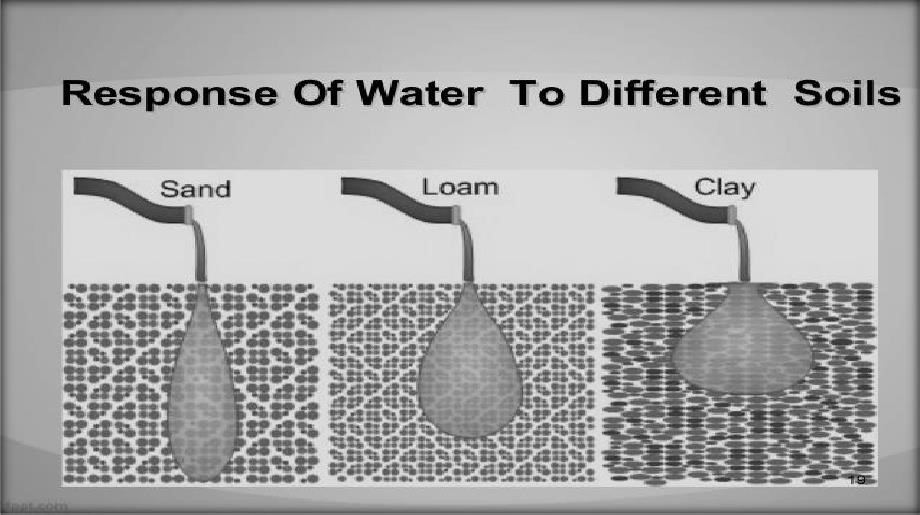 OR Field capacity is the amount of water in soil held by capillary force. OR FC is the amount of soil moisture or water content held in soil after excess water has drained away and rate of downward movement .This usually takes place in 2-3 days after rain or irrigation . Difference between water holding capacity and water field capacity Types of water Since the roots move denser close to surface hence pressure applied to extract water will be less so water can be easily extracted close to surface. Root hairs are the organs of plants which provide greater surface area for contact to soil. So these root hairs move the root denser close to surface and water is extracted. But the roots that are much deeper and close to permanent wilting point; they cannot extract water but they are much helpful for absorption of organic matter and minerals. 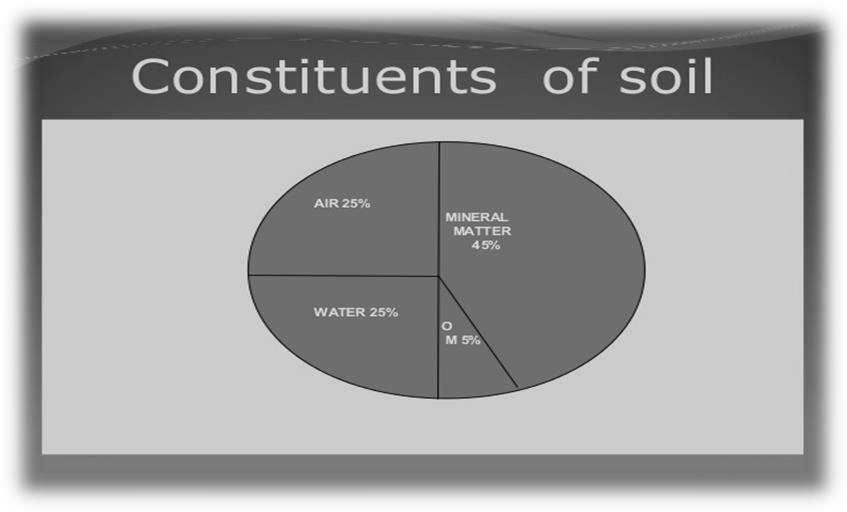 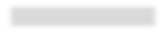 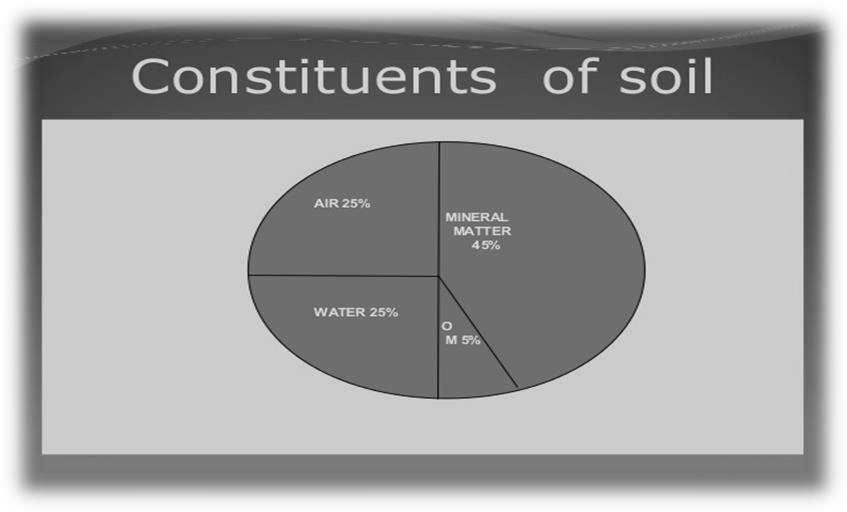 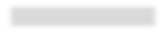 Saturation: The saturation capacity is the level of water content when soil is saturated and all pores fill with water. At saturation some water is under the effect of gravity more than under attraction of soil particles. Saturation capacity = 	weight of water weight of soil Wilting point: It is the point where plant can no longer extract the water from the soil. Wilting is the loss of rigidity of non woody parts of plants. This occur when turgor pressure in non lignified plants cells falls zero , as a result of diminished water in cells. The rate of loss of water from the plant is greater than the absorption of water in plant. When the water is applied over the agricultural field then certain fraction of it infiltrate and directly join the ground water table . Where as certain fraction get started in the voids of soil which is known as soil moisture. Gravity water takes 2-5 days to join ground water table during which degree of saturation in root zone is one. S=Degree of saturation = 1 Permanent wilting point: If the moisture content in root zone goes below permanent wilting point then water is not available for roots and plant may wilt up. Readily available water: It is portion of available water which can be easily extracted by crops. Optimum moisture content: It is that moisture content below which water can be easily extracted by crops and with the practice of irrigation the moisture content is maintained between optimum moisture content and yield capacity. If moisture content in root zone falls below optimum moisture content then ultimate productivity at the = Expression for field capacity: As we know 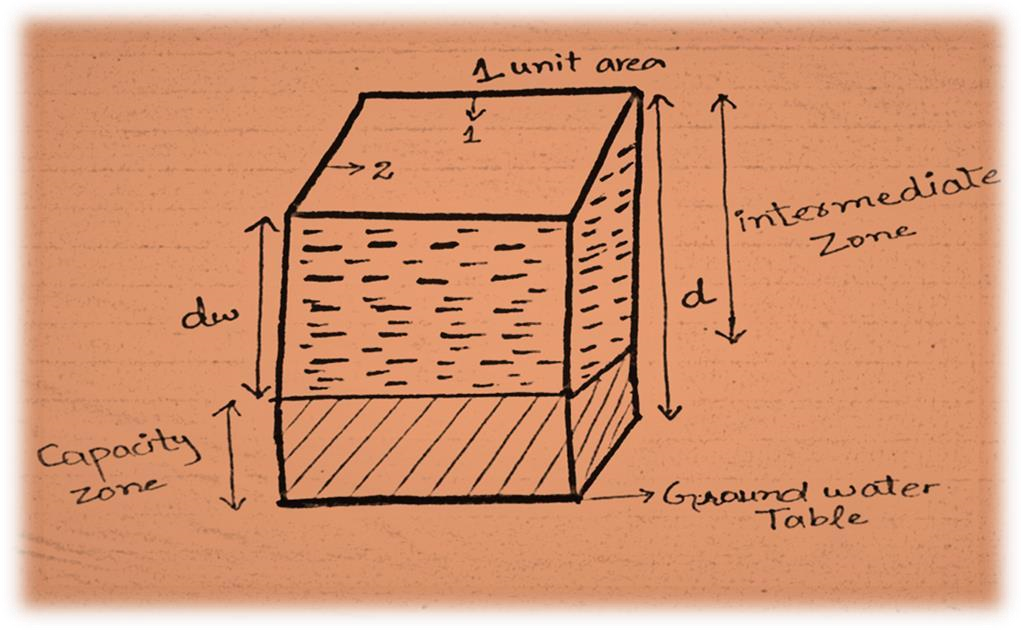 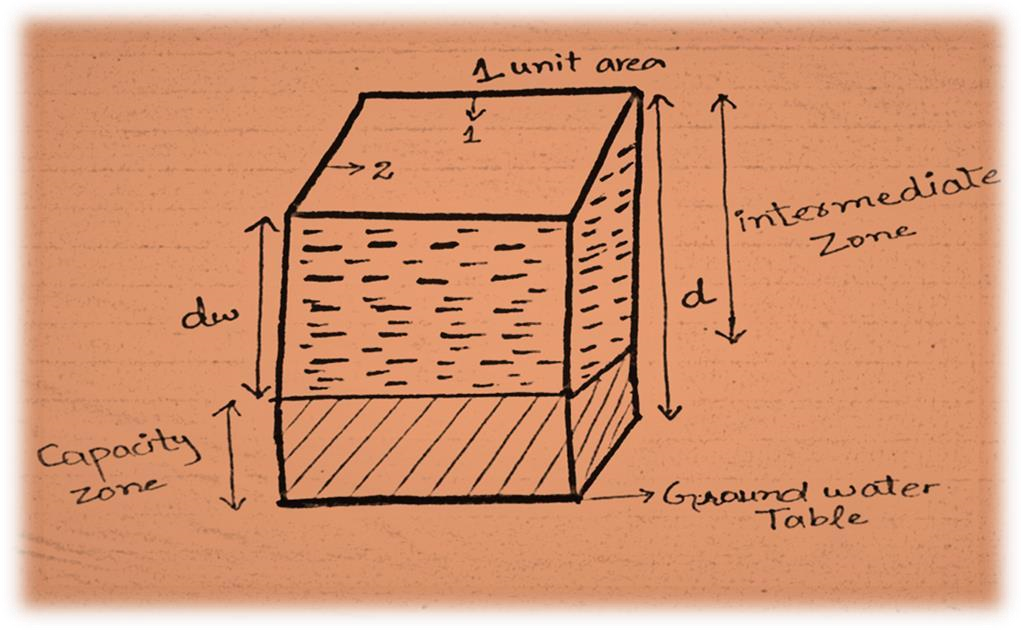 F.C= unit Wtof water ×volume of water Wt of soil F.C = γW×VW γW ×Vsoil Pressure Plates Apparatus: In lab we need equipment to determine FC of certain soil also PWP and PAWC, such as the pressure plate apparatus. If you don’t have this equipment FC can be estimated based upon soil texture, structure, organic matter content. Also there is many indirect ways to calculate FC in lab. One of them is soil saturation methods that describe above. Field capacity of different soils: Soil water field capacity is controlled by the soil texture and soil organic matter content. Silt Loam: Soil texture: The soil which has smaller grain particles has more surface area for absorption. While the soil which has larger particles has low field capacity. Organic matter: When the amount of organic content increases in the soil the water holding capacity also increases. 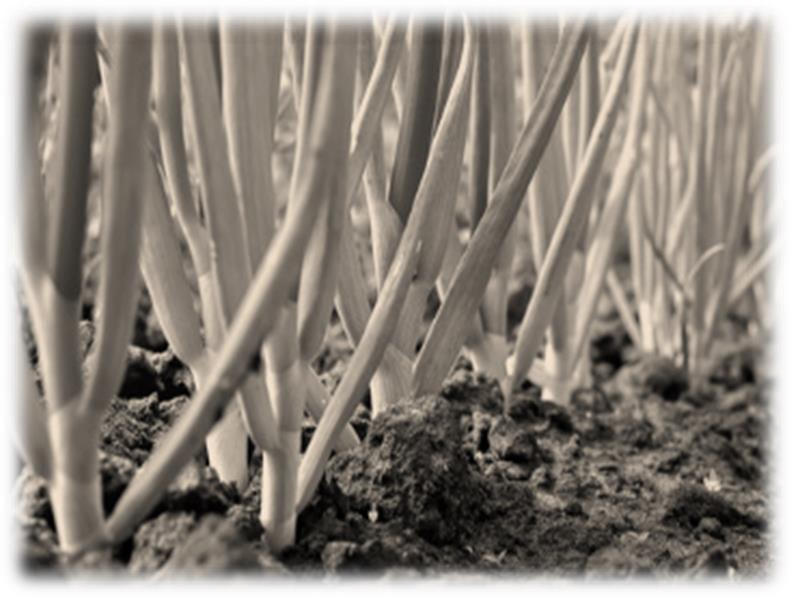 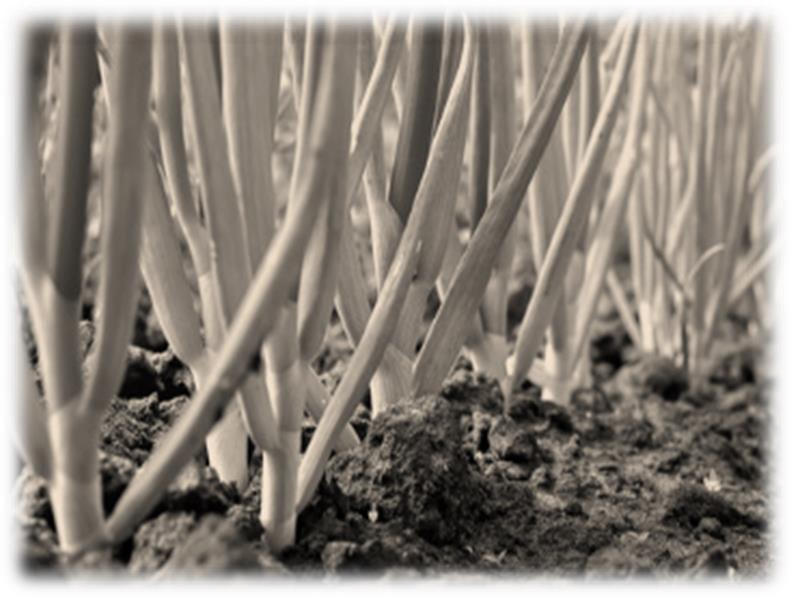 Readily available water(mm water per m soil) between field capacity and different stress level Readily available water(mm water per m soil) between field capacity and different stress level Readily available water(mm water per m soil) between field capacity and different stress level Readily available water(mm water per m soil) between field capacity and different stress level Readily available water(mm water per m soil) between field capacity and different stress level Readily available water(mm water per m soil) between field capacity and different stress level Soil texture Crop stress level Crop stress level Crop stress level Crop stress level Crop stress level Soil texture -20kPa -40kPa -60kPa -100kPa -200kPa Sandy 30 35 35 40 45 Loamy sand 45 50 55 60 650 Loam 45 65 75 85 105 Gravitational water Capillary water Hygroscopic water Volume of water which is drained out under the influence of gravity to join ground water table. It is not available for plant growth. Volume of water which is retained against gravity due to surface tension. It is helpful for plant growth. Volume of water absorbed on soil surface as a very thin film and strongly bind or stick to soil grain.  It is not helpful for plant growth. 